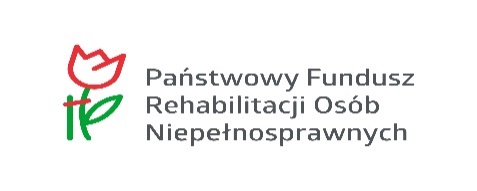 ANKIETA EWALUACYJNA PILOTAŻOWEGO PROGRAMU PFRON„Aktywny Samorząd”                                                          Rok udzielenia pomocy – 2022Szanowni Państwo!Powiatowe Centrum Pomocy Rodzinie w Pleszewie, w ramach realizacji programu „Aktywny Samorząd”, przeprowadza badania ankietowe na temat otrzymanej przez Państwo pomocy w w/w programie. Wnioski z ankiet zostaną wykorzystane do sporządzenia raportu podsumowującego. Uprzejmie prosimy o dokładne przeczytanie każdego pytania zawartego w ankiecie i udzielenie odpowiedzi.Prosimy o dostarczenie ankiety ewaluacyjnej osobiście lub przesłanie pocztą e-mail na adres pcpr.pleszew@op.pl lub przesłanie pocztą na adres PCPR w Pleszewie 63-300 Pleszew, ul. Kazimierza Wielkiego 7aAnkieta w wersji elektronicznej jest dostępna na stronie PCPR w zakładce ,,Aktywny Samorząd 2023’’ Uwaga:W pytaniach, przy których podana jest lista odpowiedzi prosimy wstawić znak „x” w odpowiedniej kratce.W pytaniach z podaną skalą odpowiedzi (od 1 do 5), 1 jest oceną najniższą, a 5 oceną najwyższą.Ilekroć w poniższej ankiecie występuje wyraz Pan lub Pani, w tych pytaniach, w których mogą, odnoszą się one również do dzieci i/lub podopiecznych, w imieniu których rodzic lub opiekun prawny podpisał umowę w ramach programu „Aktywny Samorząd”Informacje beneficjenta według stanu na dzień 31 grudnia 2022r.INFORMACJE O BENEFICJENCIE PROGRAMU (przez beneficjenta programu rozumie się adresata programu, tj. pełnoletnia lub niepełnoletnią osobę niepełnosprawną, która spełniając warunki uczestnictwa w programie uzyskała pomoc ze środków PFRON).Miejsce zamieszkania  Miasto	       WieśPłeć Kobieta	        MężczyznaRok urodzenia: do 1940 od 1941 do 1950		      od 1951 do 1960   	              od 1961 do 1970 od 1971 do 1980		      od 1981 do 1990	      	 powyżej 1991Aktualny stopień niepełnosprawności (lub orzeczenie równoważne):       orzeczenie o niepełnosprawności – w przypadku dzieci do 16-go życia       znaczny stopień niepełnosprawności       umiarkowany stopień niepełnosprawności       lekki stopień niepełnosprawności       brak orzeczenia o niepełnosprawnościDo której grupy osób zakwalifikował/a się Pan/i:       osoba niewidoma 	                    osoba słabowidząca       do innej (jakiej?)- ………….       osoba z dysfunkcją narządu ruchu\      osoba ze sprzężonymi niepełnosprawnościamiProszę wymienić co było przedmiotem dofinansowania w ramach programu „Aktywny Samorząd”: (można zakreślić kilka odpowiedzi)     MODUŁ I:  Obszar A – Zadanie nr 1 – pomoc w zakupie i montażu oprzyrządowania do posiadanego samochodu  Obszar A – Zadanie nr 2 – pomoc w uzyskaniu prawa jazdy kategorii B  Obszar A – Zadanie nr 3 – pomoc w uzyskaniu prawa jazdy kategorii B  Obszar A – Zadanie nr 4 –pomoc w zakupie i montażu oprzyrządowania do posiadanego samochodu  Obszar B – Zadanie nr 1  - pomoc w zakupie sprzętu elektronicznego lub jego elementów oraz oprogramowania   Obszar B – Zadanie nr 2 – dofinansowanie szkoleń w zakresie obsługi nabytego w ramach programu sprzętu elektronicznego i oprogramowania  Obszar B – Zadanie nr 3 – pomoc w zakupie sprzętu elektronicznego lub jego elementów oraz oprogramowania Obszar B – Zadanie nr 4 – pomoc w zakupie sprzętu elektronicznego lub jego elementów oraz oprogramowania Obszar B – Zadanie nr 5- pomoc w utrzymaniu sprawności technicznej posiadanego sprzętu elektronicznego, zakupionego w ramach programu  Obszar C – Zadanie nr 1 – pomoc w zakupie wózka inwalidzkiego o napędzie elektrycznym            Obszar C – Zadanie nr 2 – pomoc w utrzymaniu sprawności technicznej posiadanego wózka inwalidzkiego o napędzie elektrycznym         Obszar C – Zadanie nr 3 – pomoc w zakupie protezy kończyny, w której zastosowano nowoczesne rozwiązania techniczne         Obszar C – Zadanie nr 4 – pomoc w utrzymaniu sprawności technicznej posiadanej protezy kończyny, w której zastosowano nowoczesne rozwiązania techniczne        Obszar C – Zadanie nr 5 – pomoc w zakupie skutera inwalidzkiego o napędzie elektrycznych lub oprzyrządowania elektrycznego do wózka ręcznego        Obszar D - pomoc w utrzymaniu aktywności zawodowej poprzez zapewnienie opieki dla osoby zależnej     MODUŁ II – pomoc w uzyskaniu wykształcenia na poziomie wyższymCzy przedmioty dofinansowania ze środków PFRON są nadal w pełni sprawne:  tak            	     nie        nie dotyczyCzy w okresie wnioskowania o pomoc ze środków PFRON w ramach programu: (można zakreślić kilka odpowiedzi)  Pracował/a Pan/i na etacie/części etatu  Pracował/a Pan/i sezonowo Nie był Pan/i zatrudniony/a Poszukiwał/a Pan/i pracy Prowadził/a Pan/i działalność gospodarczą Uczy się/studiuje Ni Nie dotyczyDofinansowanie ze środków PFRON w ramach programu umożliwiło Panu/i : (można zakreślić  kilka odpowiedzi)Kontynuowanie pracy Podjęcie stałej pracy Rozpoczęcie własnej działalności gospodarczej Zwiększenie wydajności pracy Wykonywanie pracy sezonowej Podniesienie kwalifikacji zawodowych Zmianę kwalifikacji zawodowych  Podjęcie lepszej pracy Podjęcie nauki/studiów Nie dotyczyObecna Pana/i aktywność zawodowa/edukacyjna ((można zakreślić kilka odpowiedzi) Pracuje Pan/i na etacie/części etatu Pracuje pan/i sezonowo Prowadzi Pan/i działalność gospodarczą Nie pracuje Pan/i ze względów zdrowotnych  Nie pracuje Pan/i ale poszukuje pracy Prowadzi Pan/i działalność gospodarczą Uczy się/studiuje Nie dotyczyProszę wskazać w jakich obszarach życia codziennego przedmiot dofinansowania przyniósł/przynosi najwięcej korzyści i pozytywną zmianę: (można zakreślić kilka odpowiedzi)rozwijanie zainteresowańpodtrzymanie i nawiązywanie nowych znajomościpoprawa kondycji finansowejukończenie szkoły/studiówsamodzielność w załatwianiu spraw podjęcie naukipoprawa zdrowia i samopoczucia uzyskanie zatrudnieniautrzymanie zatrudnieniaawans społeczny/zawodowyusamodzielnienie sięzaangażowanie się w pracę społecznąinneProszę określić w jakim stopniu dofinansowanie lub przedmiot dofinansowania przyczyniło się do poprawy Pani/Pana sytuacji życiowej (w skali 1 do 5):  1  2  3  4  5Czy Pani/Pana zdaniem dofinansowania w ramach pilotażowego programu „Aktywny Samorząd” są skuteczne?TakNieCzy wysokość otrzymanego dofinasowania była wystarczająca do Pani/Pana potrzeb?EH Tak       Nie (jeżeli „nie”, to dlaczego?) ………………………………………………………………………………………………………………………………………………………………………….……………………………………………………………………………………………………….Czy dofinansowania w ramach Pilotażowego programu „Aktywny samorząd” powinny być rozszerzone o inne obszary/przedmioty dofinansowania (co jeszcze mogłoby być dofinansowane w ramach programu?) Tak (o jakie?) …………………………………………………………………………………….……………………………………………………………………………………………………NieProszę wskazać źródło z jakiego uzyskał/a Pan/i informacje o możliwości skorzystania z dofinansowania w ramach programu „Aktywny Samorząd” ? prasa       radio       telewizja       internetPaństwowy Fundusz Rehabilitacji Osób NiepełnosprawnychPowiatowe Centrum Pomocy RodziniePolski Związek NiewidomychOśrodek Pomocy SpołecznejinneCzy miał/a Pan/i jakieś trudności związane z procedurami dotyczącymi przyznania dofinansowania?Tak (jeśli tak, to jakie?) …………………………………………………………………………….……………………………………………………………………………………………………...       NieCzy napotkał/a Pan/i poważne uchybienia ze strony dostawcy przedmiotu dofinansowania: (można zakreślić kilka odpowiedzi)tak – proszę wybrać z poniższej listy, które: Dostawa przedmiotu dofinansowania po wyznaczonym terminieDostarczenie wadliwego przedmiotu dofinansowania Dostarczenie przedmiotu dofinansowania niezgodnego ze specyfikacją na fakturzeBrak właściwego serwisu posprzedażowegonienie dotyczyJak Pani/Pan ocenia obsługę programu przez pracowników PCPR w Pleszewie? (w skali od 1 do 5): 1 2 3 4 5Uwagi ……………………………………………………………………………………………………………………………………………………………………………………………………………………………………………………………………………………………………………………....………………………………………………………………………………………………………………………………………………………………………………………………………………………………………………………………………………………………………………………………………………………………………………………………………………………………Inne uwagi do programu:………………………………………………………………………………………………………………………………………………………………………………………………………………………………………………………………………………………………………………………………………………………………………………………………………….……………………………………………………………………………………………………………………………………………………………………………………………………………………………………………………………………………………………………………………………………………………………………………………………………………………………………………………………………………………………………………			                                                    	      Data, (dzień – miesiąc – rok)Dziękujemy za poświęcony czas i wypełnienie ankiety!